Приложение № 22 към Заповед №РД-06-30/28.09.2020г.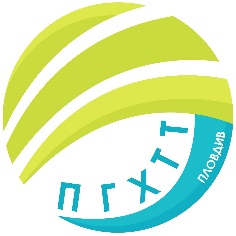 ПРОФЕСИОНАЛНА ГИМНАЗИЯ ПО ХРАНИТЕЛНИ ТЕХНОЛОГИИ ИТЕХНИКА – ГР. ПЛОВДИВe- mail: pghtt_plov@pghtt.net, http://pghtt.net/гр. Пловдив 4003, бул. „Васил Априлов” № 156, Директор: 032/95-28-38, Секретар: 032/95-50-18, Клас ХI БГРАФИК ЗА КЛАСНИ И КОНТРОЛНИ РАБОТИI СРОК НА 2020/2021 УЧЕБНА ГОДИНАинж. Людмила Ганчева,директор на ПГ по хранителни технологии и техника – гр. Пловдив	Учебен предметСептемвриОктомвриНоемвриДекемвриЯнуари	Учебен предметдата/часдата/часдата/часдата/часдата/часБългарски език и литература24.09.2020г.6 час03.12.2020г.6-7 час/КР/Математика01.10.2020г.2 час10.12.2020г.2 час/КР/ЧЕ – немски език11.11.2020г.5 час15.01.2021г.5-6 час/КР/ЧЕ – руски език16.10.2020г.5 час15.01.2021г.5-6 час/КР/Гражданско образование14.12.2020г.4 часЧужд език по професията - АЕ 28.09.2020г.7 час12.11.2020г.5 час17.12.2020г.5 часХигиена на храните02.10.2020г.3 часПроцеси и апарати в ХВП05.11.2020г.3 час	Технологии и техника за производство на храни21.01.2021г.1 часХимия на храните02.11.2020г.4 час	Микробиология на храните23.10.2020г.2 час22.01.2021г.2 часОрганизация и методи на технологичен контрол20.10.2020г.3 час11.01.2021г.6 час